样品袋规格样品袋1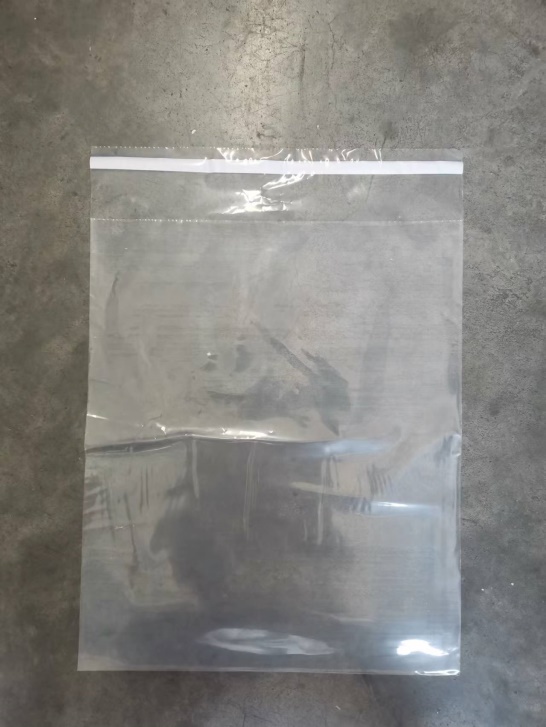 样品袋2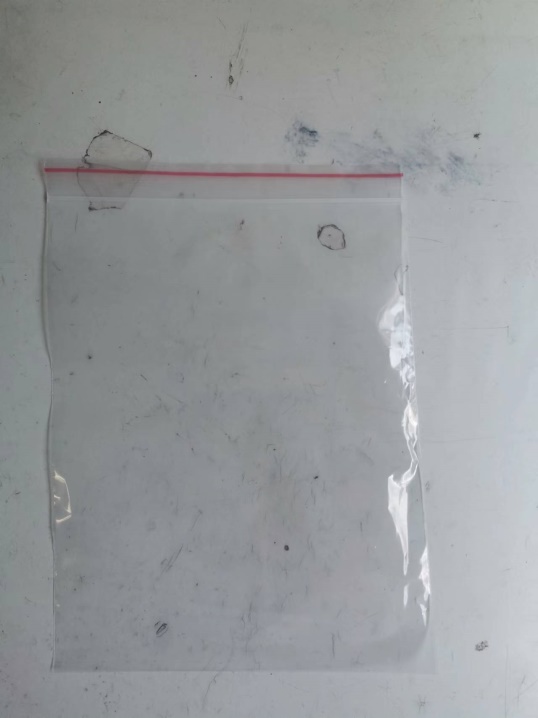 主要采购品种规格样品数量样品袋1350*500*0.05mm,带胶粘条10个样品袋2150*210*0.05mm，带自封压条10个